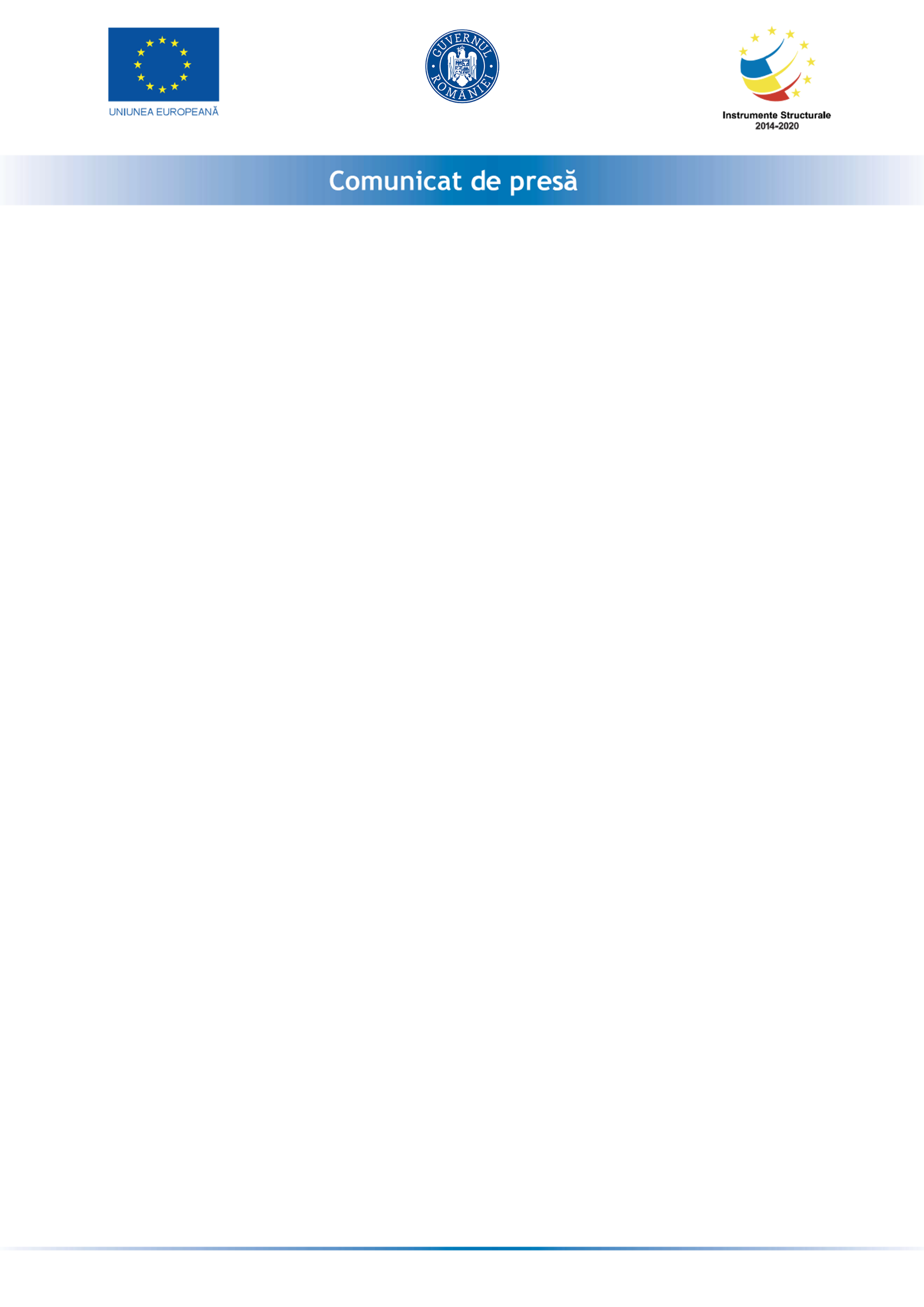 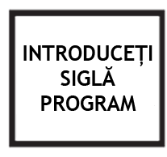 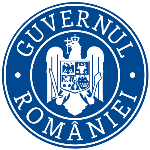 DESCRIEREA PROIECTULUI ”Dotare A.T.I. Spital Orasenesc Moldova Noua” – cod SMIS 140048Beneficiar: UAT ORAȘ MOLDOVA NOUĂNumărul contractului de finanțare: 537/26.04.2021Scopul proiectului: Amenajarea spatiului ATI in cadrul Spitalului Orasenesc Moldova Noua care sa asigure întregul necesar de funcțiuni medicale caracteristice unei unitați sanitare publice dotateObiectivul general al proiectului este Cresterea capacitații de gestionare a crizei sanitare COVID-19 prin asigurarea raspunsului în timp util si eficient al sistemului medical al Spitalului Orasenesc Moldova Noua la criza COVID -19 si consolidarea capacității adecvate de îngrijire si tratament a cazurilor de infecție cu virusul SAR – CoV - 2 prin dotarea cu echipamente/dispozitive/aparatura medicala necesare pentru tratamentul pacienților.Obiectivele specifice ale proiectului sunt Dotarea sectiei ATI Spital Orasenesc Moldova Noua care sa asigure întregul necesar de funcțiuni medicale caracteristice unei unitați sanitare publice, asigurarea raspunsului în timp util si eficient al sistemului medical al Spitalului Orasenesc Moldova Noua la criza COVID-19 si consolidarea capacitaþii adecvate de îngrijire si tratament a cazurilor de infecție cu virusul SAR - CoV – 2Principalul rezultat preconizat în cadrul proiectului este: Capacitate adecvată de îngrijire și tratament a cazurilor de infecție cu virusul SARS-CoV-2 Perioada de implementare a proiectului este de 19 de luni, între 01.06.2020 și 31.12.2021. Proiectul are un buget total de 5.321.264,09 lei cheltuieli eligibile.Proiect cofinanțat din Fondul European de Dezvoltare Regională prin Programul Operațional Infrastructură MareBratu Liviu MihăițăManager de proiectTelefon: 0255/540997E-mail: proiecteeuropene@primariamoldovanoua.ro